「金門縣住商節電第三期計畫」節能體驗課程-趣味太陽能電風扇DIY小學堂活動規劃書活動緣起：台灣目前主要為火力發電，面對非再生能源總有耗盡的一天，再生能源將在未來成為發電來源的重點項目之一。期望透過節能體驗課程，讓學童學習電能及再生能源的相關知識，同時培養學童對於節能減碳的觀念及增加生活實踐，得以讓地球資源能夠永續經營，讓每個學員對全球暖化的議題、低碳生活有更深刻的認識與了解。主辦單位：金門縣政府建設處、教育處承辦單位：立境環境科技股份有限公司活動時間及地點：如表一所示表一、節能體驗課程辦理活動時間及地點(暫定)活動對象：本縣轄內國民小學三年級以上國小生 ，每場限額20人，共計辦理8場。六、 活動規劃本團隊將與國立科學工藝博物館合作，以「推動再生能源」為主體，設計一套體驗課程教具「太陽能電風扇」，將再生能源的發電應用於日常生活中，透過課程引導，使本縣學子對於「節能減碳永續能源」有更深入且全面的瞭解，體認到綠色科技是21世紀的未來趨勢，呈現節能減碳的重要性，為地球盡一份心力。預計辦理8場次課程，共計160人，活動議程表如表二所示。表二、節電體驗課程議程表七、 活動實作(一)太陽光電池原理：太陽電池是半導體製作的元件，其發電原理是當太陽光照射在太陽電池上，讓半導體材料吸收0.2~2.4μm波長的太陽光，產生電子-電洞對，同時電子(負極)-電洞(正極)對因p-n接面之電場而分離形成光電壓，再經由導線傳輸至負載使用。由於太陽電池產生的電是直流電，因此若需提供電力給家電用品或各式電器使用，則需加裝直/交流轉換器，將直流電轉換成交流電，才能供應家庭用電或工業用電，如圖7-1所示。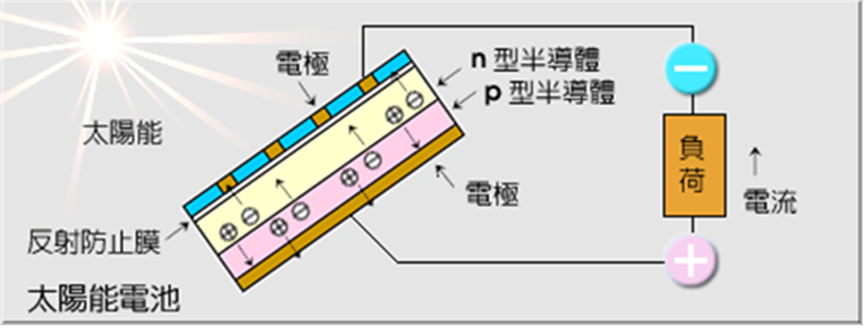 圖7-1、太陽能光電池發電原理圖(二)太陽能電風扇線電路說明：太陽能板照射太陽光時輸出電壓約5V , 太陽能板電壓大於充電池電壓充電池開始充電(扣除電池壓降跟內阻充電電流約100mA左右)。當太陽照射太陽能板，電源開關ON時，太陽能板同時供應馬達風扇及充電電池充電。當太陽能板不發電時，電源開關ON，充電電池放電經由馬達，使電風扇轉動。充電電池(以700mA電池計算)可供應馬達風扇使用約1小時。日照時間約7小時，可充滿電池(當電源開關OFF)。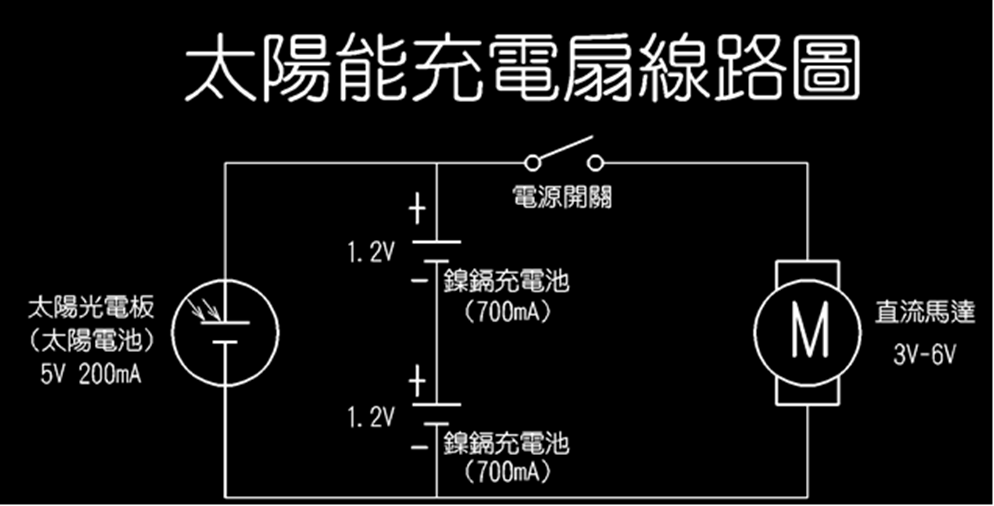 圖7-2、太陽能電風扇線路圖八、 報名方式採網路報名，請至https://reurl.cc/2blW1X 進行線上報名，如有報名相關問題，請致電金門縣政府住商節電辦公室 TEL:082-321635，E-mail: kinmen60@gmail.com。場次日期時間辦理鄉鎮辦理地點一110.05.15(六)09:30~12:00金湖鎮金湖國小-自然科教室二110.05.15(六)14:00~16:30金湖鎮金湖國小-自然科教室三110.05.16(日)09:30~12:00金沙鎮金沙國小-美勞教室四110.05.16(日)14:00~16:30金寧鄉金鼎國小-完美築夢教室五110.05.29(六)09:30~12:00金城鎮中正國小-自然教室六110.05.29(六)14:00~16:30金城鎮中正國小-自然教室七110.05.30(日)09:30~12:00烈嶼鄉卓環國小-自然教室八110.05.30(日)14:00~16:30金寧鄉金鼎國小-完美築夢教室課程時間內容備註10分鐘報到立境公司5分鐘長官致詞金門縣政府50分鐘太陽能電風扇原理說明科學工藝博物館10分鐘                          休息                          休息85分鐘太陽能電風扇實作科學工藝博物館賦歸賦歸賦歸